Benefiční akce na podporu rodin uprchlíků z UkrajinyPOVÍDÁNÍ MARKA ORKO VÁCHYnad jeho knihou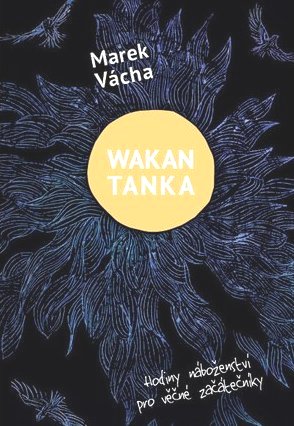 sobota 7. května 2022 V 18.00 HOD.CENTRUM LOUKA (stará škola v Louce, Znojmo)Vstupné dobrovolné.  Pořádá Znojemská pobočka České křesťanské akademie.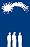 